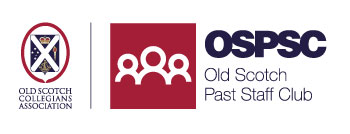 Membership FormThere are 2 ways to join the Club.by completing the on line application and paying at: https://www.trybooking.com/255459ORCompleting this form and posting to:Old Scotch Staff Club1 Morrison Street,    Hawthorn,  3122Name 									Address 									Daytime contact number							Mobil Phone Number										Email address 									 Lifetime Membership Fees:                   Former Staff                       $75.00                                                                            Partner                               $35.00			Partner’s name 									Partner’s Email ___________________________________			Partner’s Mobile___________________________________Payment Details    (Please mark one of the following forms of payment)       Cheque (Payable to Old Scotch Past Staff Club)       Credit Card  Credit Card DetailsTotal amount paid  $ 		 Name (as displayed on card)					    Visa         Mastercard        	Card Number 						Expiry Date:		/ 	           CVV Number  ________________Signature 							  